 P.S. 170 The Ralph A. Fabrizio School PTA MeetingWednesday, January 16, 20199:00 am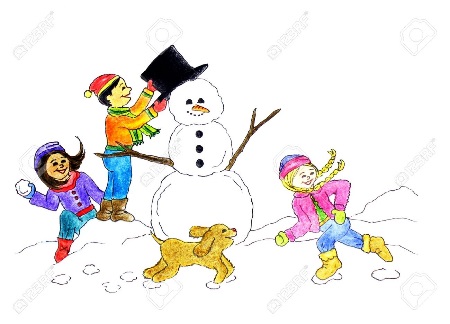 AgendaPTA AnnouncementsPTA Executive BoardTitle I Committee RepresentativeKristi Pollock, APPrincipal’s AnnouncementsTony Wu	Parent Coordinator’s AnnouncementsAbigail Figueroa5th Grade Assembly